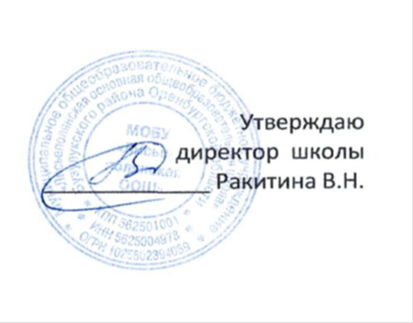 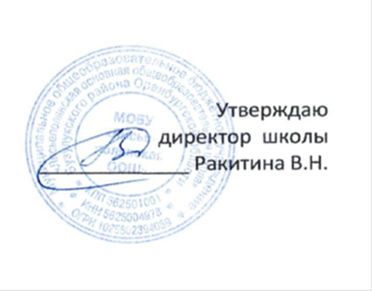 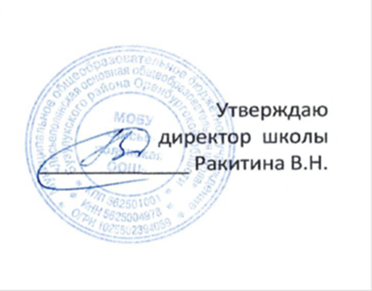 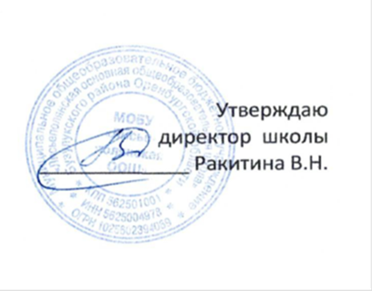 ШколаМОБУ "Лисьеполянская ООШ"МОБУ "Лисьеполянская ООШ"МОБУ "Лисьеполянская ООШ"Отд./корп7-11 летДень18.09.2023гПрием пищиРаздел№ рец.БлюдоВыход, гЦенаКалорийностьБелкиЖирыУглеводыЗавтракгор.блюдо54-6кКаша вязкая молочная пшенная20020,05274,98,310,137,6гор.напиток54-21гнКакао с молоком20013,46100,44,73,512,5фруктыПром.Мандарин14030,8049,01,10,310,5хлеб бел.Пром.Хлеб пшеничный453,08105,53,40,422,1хлеб черн.Пром.Хлеб ржаной251,7142,71,70,38,4Завтрак 2фруктыОбедзакуска1 блюдо2 блюдогор.напитокхлеб бел.хлеб черн.ШколаМОБУ "Лисьеполянская ООШ"МОБУ "Лисьеполянская ООШ"МОБУ "Лисьеполянская ООШ"Отд./корп12-17 летДень18.09.2023гПрием пищиРаздел№ рец.БлюдоВыход, гЦенаКалорийностьБелкиЖирыУглеводыЗавтракгор.блюдо54-6кКаша вязкая молочная пшенная25023,90343,510,3912,6447,06гор.напиток54-21гнКакао с молоком20013,46100,44,73,512,5фруктыПром.Мандарин10022,0049.01,10,310,5хлеб бел.Пром.Хлеб пшеничный604,10140,64,60,529,5хлеб черн.Пром.Хлеб ржаной302,0551,22,00,410,0Завтрак 2фруктыОбедзакуска1 блюдо2 блюдогор.напитокхлеб бел.хлеб черн.ШколаМОБУ "Лисьеполянская ООШ"МОБУ "Лисьеполянская ООШ"МОБУ "Лисьеполянская ООШ"Отд./корпОВЗДень18.09.2023гПрием пищиРаздел№ рец.БлюдоВыход, гЦенаКалорийностьБелкиЖирыУглеводыЗавтракгор.блюдо54-6кКаша вязкая молочная пшенная20020,05274,98,310,137,6гор.напиток54-21гнКакао с молоком20013,46100,44,73,512,5фруктыПром.Мандарин14030,8049,01,10,310,5хлеб бел.Пром.Хлеб пшеничный453,08105,53,40,422,1хлеб черн.Пром.Хлеб ржаной251,7142,71,70,38,4Завтрак 253-19зМасло сливочное (порция)54,0333,003,60,154-1зСыр твёрдых сортов в нарезке107,0235,82,33,00Обедзакуска1 блюдо2 блюдогор.напитокхлеб бел.хлеб черн.ШколаМОБУ "Лисьеполянская ООШ"МОБУ "Лисьеполянская ООШ"МОБУ "Лисьеполянская ООШ"Отд./корп7-11 летДень19.09.2023гПрием пищиРаздел№ рец.БлюдоВыход, гЦенаКалорийностьБелкиЖирыУглеводыЗавтракзакуска54-3зПомидор в нарезке6012,2012,80,70,12,3гор.блюдо54-2г 54-25мМакароны отварные с овощами. Курица тушеная с морковью25047,63403,818,719,438,8гор.напиток54-3гнЧай с лимоном и сахаром2002,6427,90,20,16,6хлеб бел.Пром.Хлеб пшеничный453,08105,53,40,422,1хлеб черн.Пром.Хлеб ржаной251,7142,71,70,38,4Завтрак 2фруктыОбедзакуска1 блюдо2 блюдогор.напитокхлеб бел.хлеб черн.ШколаМОБУ "Лисьеполянская ООШ"МОБУ "Лисьеполянская ООШ"МОБУ "Лисьеполянская ООШ"Отд./корп12-17 летДень19.09.2023гПрием пищиРаздел№ рец.БлюдоВыход, гЦенаКалорийностьБелкиЖирыУглеводыЗавтракзакуска54-3зПомидор в нарезке10020,0021,41,10,23,8гор.блюдо54-2г 54-25мМакароны отварные с овощами. Курица тушеная с морковью32059,11392,623,2115,240,72гор.напиток54-3гнЧай с лимоном и сахаром2002,6427,90,20,16,6хлеб бел.Пром.Хлеб пшеничный604,10140,64,60,529,5хлеб черн.Пром.Хлеб ржаной302,0551,220,410Завтрак 2фруктыОбедзакуска1 блюдо2 блюдогор.напитокхлеб бел.хлеб черн.ШколаМОБУ "Лисьеполянская ООШ"МОБУ "Лисьеполянская ООШ"МОБУ "Лисьеполянская ООШ"Отд./корпОВЗДень19.09.2023гПрием пищиРаздел№ рец.БлюдоВыход, гЦенаКалорийностьБелкиЖирыУглеводыЗавтракзакуска54-3зПомидор в нарезке6012,2012,80,70,12,3гор.блюдо54-2г 54-25мМакароны отварные с овощами. Курица тушеная с морковью25047,63403,818,719,438,8гор.напиток54-3гнЧай с лимоном и сахаром2002,6427,90,20,16,6хлеб бел.Пром.Хлеб пшеничный453,08105,53,40,422,1хлеб черн.Пром.Хлеб ржаной251,7142,71,70,38,4Завтрак 2фруктыПром.Мандарин7015,4024,50,60,15,3Обедзакуска1 блюдо2 блюдогор.напитокхлеб бел.хлеб черн.ШколаМОБУ "Лисьеполянская ООШ"МОБУ "Лисьеполянская ООШ"МОБУ "Лисьеполянская ООШ"Отд./корп7-11 летДень20.09.2023гПрием пищиРаздел№ рец.БлюдоВыход, гЦенаКалорийностьБелкиЖирыУглеводыЗавтракгор.блюдо54-20кКаша жидкая молочная гречневая20014,73187,37,15,826,7сыр54-1зСыр твердых сортов в нарезке1510,5353,73,54,40,0гор.напиток54-23гнКофейный напиток с молоком20011,3186,03,92,911,2фруктыПром.Яблоко12015,6053,30,50,511,8хлеб бел.Пром.Хлеб пшеничный453,08105,53,40,422,1хлеб черн.Пром.Хлеб ржаной251,7142,71,70,38,4Завтрак 2фруктыОбедзакуска1 блюдо2 блюдогор.напитокхлеб бел.хлеб черн.ШколаМОБУ "Лисьеполянская ООШ"МОБУ "Лисьеполянская ООШ"МОБУ "Лисьеполянская ООШ"Отд./корп12-17 летДень20.09.2023гПрием пищиРаздел№ рец.БлюдоВыход, гЦенаКалорийностьБелкиЖирыУглеводыЗавтракгор.блюдо54-20кКаша жидкая молочная гречневая25018,40234,18,947,2133,39сыр54-1зСыр твердых сортов в нарезке3020,25107,56,968,850гор.напиток54-23гнКофейный напиток с молоком20011,3186,03,92,911,2фруктыПром.Яблоко10013,0044,40,40,49,8хлеб бел.Пром.Хлеб пшеничный604,10140,64,60,529,5хлеб черн.Пром.Хлеб ржаной302,0551,220,410Завтрак 2фруктыОбедзакуска1 блюдо2 блюдогор.напитокхлеб бел.хлеб черн.ШколаМОБУ "Лисьеполянская ООШ"МОБУ "Лисьеполянская ООШ"МОБУ "Лисьеполянская ООШ"Отд./корпОВЗДень20.09.2023гПрием пищиРаздел№ рец.БлюдоВыход, гЦенаКалорийностьБелкиЖирыУглеводыЗавтракгор.блюдо54-20кКаша жидкая молочная гречневая20014,73187,37,15,826,7сыр54-1зСыр твердых сортов в нарезке1510,5353,73,54,40,0гор.напиток54-23гнКофейный напиток с молоком20011,3186,03,92,911,2фруктыПром.Яблоко12015,6053,30,50,511,8хлеб бел.Пром.Хлеб пшеничный453,08105,53,40,422,1хлеб черн.Пром.Хлеб ржаной251,7142,71,70,38,4Завтрак 2Пром.Йогурт 2,5%10035,0058,13,42,55,5Обедзакуска1 блюдо2 блюдогор.напитокхлеб бел.хлеб черн.ШколаМОБУ "Лисьеполянская ООШ"МОБУ "Лисьеполянская ООШ"МОБУ "Лисьеполянская ООШ"Отд./корп7-11 летДень21.09.2023гПрием пищиРаздел№ рец.БлюдоВыход, гЦенаКалорийностьБелкиЖирыУглеводыЗавтракгор.блюдо54-1о 54-20зОмлет натуральный. Горошек зеленый17040,84232,913,318,04,4фруктыПром.Мандарин14030,8049,01,10,310,5гор.напиток54-2гнЧай с сахаром2001,2126,80,20,06,4хлеб бел.Пром.Хлеб пшеничный604,10140,64,60,529,5хлеб черн.Пром.Хлеб ржаной302,0551,22,00,410,0Завтрак 2фруктыОбедзакуска1 блюдо2 блюдогор.напитокхлеб черн.хлеб бел.ШколаМОБУ "Лисьеполянская ООШ"МОБУ "Лисьеполянская ООШ"МОБУ "Лисьеполянская ООШ"Отд./корп12-17 летДень21.09.2023гПрием пищиРаздел№ рец.БлюдоВыход, гЦенаКалорийностьБелкиЖирыУглеводыЗавтракгор.блюдо54-1о 54-20зОмлет натуральный. Горошек зеленый24042,22315,518,9124,046,69фруктыПром.Мандарин10022,0350,80,27,5гор.напиток54-2гнЧай с сахаром2001,2126,80,20,06,4хлеб бел.Пром.Хлеб пшеничный604,10140,64,60,529,5хлеб черн.Пром.Хлеб ржаной302,0551,22,00,410,0Завтрак 2фруктыОбедзакуска1 блюдо2 блюдогор.напитокхлеб черн.хлеб бел.ШколаМОБУ "Лисьеполянская ООШ"МОБУ "Лисьеполянская ООШ"МОБУ "Лисьеполянская ООШ"Отд./корпОВЗДень21.09.2023гПрием пищиРаздел№ рец.БлюдоВыход, гЦенаКалорийностьБелкиЖирыУглеводыЗавтракгор.блюдо54-1о 54-20зОмлет натуральный. Горошек зеленый17040,84232,913,318,04,4фруктыПром.Мандарин14030,8049,01,10,310,5гор.напиток54-2гнЧай с сахаром2001,2126,80,20,06,4хлеб бел.Пром.Хлеб пшеничный604,10140,64,60,529,5хлеб черн.Пром.Хлеб ржаной302,0551,22,00,410,0Завтрак 2Пром.Булочка городская6014,00159,64,61,432,0Обедзакуска1 блюдо2 блюдогор.напитокхлеб черн.хлеб бел.ШколаМОБУ "Лисьеполянская ООШ"МОБУ "Лисьеполянская ООШ"МОБУ "Лисьеполянская ООШ"Отд./корп7-11 летДень22.09.2023гПрием пищиРаздел№ рец.БлюдоВыход, гЦенаКалорийностьБелкиЖирыУглеводыЗавтракзакуска54-2зОгурец в нарезке6015,596,30,40,01,1гор.блюдо54-10г 54-16м 54-5соусКартофель отварной в молоке. Тефтели из говядины с рисом. Соус молочный натуральный23052,39330,613,915,833,3гор.напиток54-3гнЧай с лимоном и сахаром2002,6427,90,20,16,6хлеб бел.Пром.Хлеб пшеничный453,08105,53,40,422,1хлеб черн.Пром.Хлеб ржаной251,7142,71,70,38,4Завтрак 2фруктыОбедзакуска1 блюдо2 блюдогор.напитокхлеб бел.хлеб черн.ШколаМОБУ "Лисьеполянская ООШ"МОБУ "Лисьеполянская ООШ"МОБУ "Лисьеполянская ООШ"Отд./корп12-17 летДень22.09.2023гПрием пищиРаздел№ рец.БлюдоВыход, гЦенаКалорийностьБелкиЖирыУглеводыЗавтракзакуска54-2зОгурец в нарезке10025,0014,10,80,12,5гор.блюдо54-10г 54-16м 54-5соусКартофель отварной в молоке. Тефтели из говядины с рисом. Соус молочный натуральный32071,23467,020,122,7245,53гор.напиток54-3гнЧай с лимоном и сахаром2002,6427,90,20,16,6хлеб бел.Пром.Хлеб пшеничный604,10140,6460,529,5хлеб черн.Пром.Хлеб ржаной302,0551,22,00,410Завтрак 2фруктыОбедзакуска1 блюдо2 блюдогор.напитокхлеб бел.хлеб черн.ШколаМОБУ "Лисьеполянская ООШ"МОБУ "Лисьеполянская ООШ"МОБУ "Лисьеполянская ООШ"Отд./корпОВЗДень22.09.2023гПрием пищиРаздел№ рец.БлюдоВыход, гЦенаКалорийностьБелкиЖирыУглеводыЗавтракзакуска54-2зОгурец в нарезке6015,596,30,40,01,1гор.блюдо54-10г 54-16м 54-5соусКартофель отварной в молоке. Тефтели из говядины с рисом. Соус молочный натуральный23052,39330,613,915,833,3гор.напиток54-3гнЧай с лимоном и сахаром2002,6427,90,20,16,6хлеб бел.Пром.Хлеб пшеничный453,08105,53,40,422,1хлеб черн.Пром.Хлеб ржаной251,7142,71,70,38,4Завтрак 2фруктыПром.Яблоко10013,0044,40,40,49,8Обедзакуска1 блюдо2 блюдогор.напитокхлеб бел.хлеб черн.ШколаМОБУ "Лисьеполянская ООШ"МОБУ "Лисьеполянская ООШ"МОБУ "Лисьеполянская ООШ"Отд./корп7-11 летДень25.09.2023гПрием пищиРаздел№ рец.БлюдоВыход, гЦенаКалорийностьБелкиЖирыУглеводысыр54-1зСыр твердых сортов в нарезке1510,5353,73,54,40Завтракгор.блюдо54-9кКаша вязкая молочная овсяная20018,31272,88,611,334,3гор.напиток54-2гнЧай с сахаром2001,2126,80,20,06,4фруктыПром.Мандарин14030,8491,100,310,5хлеб бел.Пром.Хлеб пшеничный453,08105,53,40,422,1хлеб черн.Пром.Хлеб ржаной251,7142,71,70,38,4Завтрак 2фруктыОбедзакуска1 блюдо2 блюдогор.напитокхлеб бел.хлеб черн.ШколаМОБУ "Лисьеполянская ООШ"МОБУ "Лисьеполянская ООШ"МОБУ "Лисьеполянская ООШ"Отд./корп12-17 летДень25.09.2023гПрием пищиРаздел№ рец.БлюдоВыход, гЦенаКалорийностьБелкиЖирыУглеводысыр54-1зСыр твердых сортов в нарезке3020,25107,56,968,850Завтракгор.блюдо54-9кКаша вязкая молочная овсяная25022,89341,010,7314,0742,86гор.напиток54-2гнЧай с сахаром2001,2126,80,20,06,4фруктыПром.Мандарин14030,8491,100,310,5хлеб бел.Пром.Хлеб пшеничный604,10140,6460,529,5хлеб черн.Пром.Хлеб ржаной302,0551,22,00,410Завтрак 2фруктыОбедзакуска1 блюдо2 блюдогор.напитокхлеб бел.хлеб черн.ШколаМОБУ "Лисьеполянская ООШ"МОБУ "Лисьеполянская ООШ"МОБУ "Лисьеполянская ООШ"Отд./корпОВЗДень25.09.2023гПрием пищиРаздел№ рец.БлюдоВыход, гЦенаКалорийностьБелкиЖирыУглеводысыр54-1зСыр твердых сортов в нарезке1510,5353,73,54,40Завтракгор.блюдо54-9кКаша вязкая молочная овсяная20018,31272,88,611,334,3гор.напиток54-2гнЧай с сахаром2001,2126,80,20,06,4фруктыПром.Мандарин14030,8491,100,310,5хлеб бел.Пром.Хлеб пшеничный453,08105,53,40,422,1хлеб черн.Пром.Хлеб ржаной251,7142,71,70,38,4Завтрак 2фрукты53-19зМасло сливочное (порциями)107,0235,82,330Обедзакуска1 блюдо2 блюдогор.напитокхлеб бел.хлеб черн.ШколаМОБУ "Лисьеполянская ООШ"МОБУ "Лисьеполянская ООШ"МОБУ "Лисьеполянская ООШ"Отд./корп7-11 летДень26.09.2023гПрием пищиРаздел№ рец.БлюдоВыход, гЦенаКалорийностьБелкиЖирыУглеводыЗавтракзакуска54-28зСвекла отварная дольками604,2125,20,90,15,2гор.блюдо54-25м 54-11гКурица тушеная с морковью. Картофельное пюре25050,72265,817,211,124,2гор.напиток54-21гнКакао с молоком20013,46100,44,73,512,5хлеб бел.Пром.Хлеб пшеничный251,7158,61,90,212,3хлеб черн.Пром.Хлеб ржаной151,0325,6105Завтрак 2фруктыОбедзакуска1 блюдо2 блюдогор.напитокхлеб бел.хлеб черн.ШколаМОБУ "Лисьеполянская ООШ"МОБУ "Лисьеполянская ООШ"МОБУ "Лисьеполянская ООШ"Отд./корп12-17 летДень26.09.2023гПрием пищиРаздел№ рец.БлюдоВыход, гЦенаКалорийностьБелкиЖирыУглеводыЗавтракзакуска54-28зСвекла отварная дольками1005,5741,91,540,18,74гор.блюдо54-25м 54-11гКурица тушеная с морковью. Картофельное пюре32059,84337,421,0514,0131,77гор.напиток54-21гнКакао с молоком20013,46100,44,73,512,5хлеб бел.Пром.Хлеб пшеничный402,7393,83,040,3219,68хлеб черн.Пром.Хлеб ржаной201,3734,21,320,246,68Завтрак 2фруктыОбедзакуска1 блюдо2 блюдогор.напитокхлеб бел.хлеб черн.ШколаМОБУ "Лисьеполянская ООШ"МОБУ "Лисьеполянская ООШ"МОБУ "Лисьеполянская ООШ"Отд./корпОВЗДень26.09.2023гПрием пищиРаздел№ рец.БлюдоВыход, гЦенаКалорийностьБелкиЖирыУглеводыЗавтракзакуска54-28зСвекла отварная дольками604,2125,20,90,15,2гор.блюдо54-25м 54-11гКурица тушеная с морковью. Картофельное пюре25050,72265,817,211,124,2гор.напиток54-21гнКакао с молоком20013,46100,44,73,512,5хлеб бел.Пром.Хлеб пшеничный251,7158,61,90,212,3хлеб черн.Пром.Хлеб ржаной151,0325,6105Завтрак 254-13Сыр твёрдых сортов в нарезке107,0235,823,03,0053-193Масло сливочное (порциями)54,033303,60,1Обедзакуска1 блюдо2 блюдогор.напитокхлеб бел.хлеб черн.ШколаМОБУ "Лисьеполянская ООШ"МОБУ "Лисьеполянская ООШ"МОБУ "Лисьеполянская ООШ"Отд./корп7-11 летДень27.09.2023гПрием пищиРаздел№ рец.БлюдоВыход, гЦенаКалорийностьБелкиЖирыУглеводыЗавтракгор.блюдо54-1о 54-20зОмлет натуральный. Горошек зеленый17033,09232,913,318,04,4гор.напиток54-4гнЧай с молоком и сахаром2005,2150,91,61,18,6фруктыПром.Яблоко12015,6053,30,50,511,8хлеб бел.Пром.Хлеб пшеничный453,08105,53,40,422,1хлеб черн.Пром.Хлеб ржаной251,7142,71,70,38,4Завтрак 2фруктыОбедзакуска1 блюдо2 блюдогор.напитокхлеб бел.хлеб черн.ШколаМОБУ "Лисьеполянская ООШ"МОБУ "Лисьеполянская ООШ"МОБУ "Лисьеполянская ООШ"Отд./корп12-17 летДень27.09.2023гПрием пищиРаздел№ рец.БлюдоВыход, гЦенаКалорийностьБелкиЖирыУглеводыЗавтракгор.блюдо54-1о 54-20зОмлет натуральный. Горошек зеленый24042,35315,518,0824,046,69гор.напиток54-4гнЧай с молоком и сахаром2005,2150,91,61,18,6фруктыПром.Яблоко10013,0044,40,40,49,8хлеб бел.Пром.Хлеб пшеничный604,10140,64,60,529,5хлеб черн.Пром.Хлеб ржаной402,7368,32,640,4813,36Завтрак 2фруктыОбедзакуска1 блюдо2 блюдогор.напитокхлеб бел.хлеб черн.ШколаМОБУ "Лисьеполянская ООШ"МОБУ "Лисьеполянская ООШ"МОБУ "Лисьеполянская ООШ"Отд./корпОВЗДень27.09.2023гПрием пищиРаздел№ рец.БлюдоВыход, гЦенаКалорийностьБелкиЖирыУглеводыЗавтракгор.блюдо54-1о 54-20зОмлет натуральный. Горошек зеленый17033,09232,913,318,04,4гор.напиток54-4гнЧай с молоком и сахаром2005,2150,91,61,18,6фруктыПром.Яблоко12015,6053,30,50,511,8хлеб бел.Пром.Хлеб пшеничный453,08105,53,40,422,1хлеб черн.Пром.Хлеб ржаной251,7142,71,70,38,4Завтрак 2Пром.Йогурт 2,5%10035,0058,13,42,55,5Обедзакуска1 блюдо2 блюдогор.напитокхлеб бел.хлеб черн.ШколаОБУ "Лисьеполянская ООШ"ОБУ "Лисьеполянская ООШ"ОБУ "Лисьеполянская ООШ"Отд./корп7-11 летДень28.09.2023гПрием пищиРаздел№ рец.БлюдоВыход, гЦенаКалорийностьБелкиЖирыУглеводыЗавтракгор.блюдо54-21к 54-1т Пром.Каша вязкая молочная ячневая. Запеканка из творога. Джем из абрикосов18546,70304,118,510,035,0фруктыПром.Мандарин10022,0035,00,80,27,5гор.напиток54-2гнЧай с сахаром2001,2126,80,20,06,4хлеб бел.Пром.Хлеб пшеничный453,08105,53,40,422,1хлеб черн.Пром.Хлеб ржаной251,7142,71,70,38,4Завтрак 2фруктыОбедзакуска1 блюдо2 блюдогор.напитокхлеб бел.хлеб черн.ШколаОБУ "Лисьеполянская ООШ"ОБУ "Лисьеполянская ООШ"ОБУ "Лисьеполянская ООШ"Отд./корп12-17 летДень28.09.2023гПрием пищиРаздел№ рец.БлюдоВыход, гЦенаКалорийностьБелкиЖирыУглеводыЗавтракгор.блюдо54-21к 54-1т Пром.Каша вязкая молочная ячневая. Запеканка из творога. Джем из абрикосов27060,90445,425,3114,11544,35фруктыПром.Мандарин10022,0035,00,80,27,5гор.напиток54-2гнЧай с сахаром2001,2126,80,20,06,4хлеб бел.Пром.Хлеб пшеничный604,10140,6460,529,5хлеб черн.Пром.Хлеб ржаной302,0551,22,00,410Завтрак 2фруктыОбедзакуска1 блюдо2 блюдогор.напитокхлеб бел.хлеб черн.ШколаОБУ "Лисьеполянская ООШ"ОБУ "Лисьеполянская ООШ"ОБУ "Лисьеполянская ООШ"Отд./корпОВЗДень28.09.2023гПрием пищиРаздел№ рец.БлюдоВыход, гЦенаКалорийностьБелкиЖирыУглеводыЗавтракгор.блюдо54-21к 54-1т Пром.Каша вязкая молочная ячневая. Запеканка из творога. Джем из абрикосов18546,70304,118,510,035,0фруктыПром.Мандарин10022,0035,00,80,27,5гор.напиток54-2гнЧай с сахаром2001,2126,80,20,06,4хлеб бел.Пром.Хлеб пшеничный453,08105,53,40,422,1хлеб черн.Пром.Хлеб ржаной251,7142,71,70,38,4Завтрак 2Пром.Булка городская6014,00159,64,61,432,0Обедзакуска1 блюдо2 блюдогор.напитокхлеб бел.хлеб черн.ШколаМОБУ "Лисьеполянская ООШ"МОБУ "Лисьеполянская ООШ"МОБУ "Лисьеполянская ООШ"Отд./корп7-11 летДень29.09.2023гПрием пищиРаздел№ рец.БлюдоВыход, гЦенаКалорийностьБелкиЖирыУглеводыЗавтракгор.блюдо54-14р 54-10г 54-5соусКотлета рыбная любительская (минтай). Картофель отварной в молоке. Соус молочный натуральный.27049,65309,818,011,134,5гор.напиток54-23гнКофейный напиток с молоком20011,3186,03,92,911,2хлеб бел.Пром.Хлеб пшеничный302,0570,32,30,214,8хлеб черн.Пром.Хлеб ржаной201,3734,21,30,26,7Завтрак 2фруктыОбедзакуска1 блюдо2 блюдогор.напитокхлеб бел.хлеб черн.ШколаМОБУ "Лисьеполянская ООШ"МОБУ "Лисьеполянская ООШ"МОБУ "Лисьеполянская ООШ"Отд./корп12-17 летДень29.09.2023гПрием пищиРаздел№ рец.БлюдоВыход, гЦенаКалорийностьБелкиЖирыУглеводыЗавтракгор.блюдо54-14р 54-10г 54-5соусКотлета рыбная любительская (минтай). Картофель отварной в молоке. Соус молочный натуральный.35061,71402,022,4714,4445,57гор.напиток54-23гнКофейный напиток с молоком20011,3186,03,92,911,2хлеб бел.Пром.Хлеб пшеничный604,10140,6460,529,5хлеб черн.Пром.Хлеб ржаной302,0551,22,00,410Завтрак 2фруктыОбедзакуска1 блюдо2 блюдогор.напитокхлеб бел.хлеб черн.ШколаМОБУ "Лисьеполянская ООШ"МОБУ "Лисьеполянская ООШ"МОБУ "Лисьеполянская ООШ"Отд./корпОВЗДень29.09.2023гПрием пищиРаздел№ рец.БлюдоВыход, гЦенаКалорийностьБелкиЖирыУглеводыЗавтракгор.блюдо54-14р 54-10г 54-5соусКотлета рыбная любительская (минтай). Картофель отварной в молоке. Соус молочный натуральный.27049,65309,818,011,134,5гор.напиток54-23гнКофейный напиток с молоком20011,3186,03,92,911,2хлеб бел.Пром.Хлеб пшеничный302,0570,32,30,214,8хлеб черн.Пром.Хлеб ржаной201,3734,21,30,26,7Завтрак 2фруктыПром.Яблоко10013,0044,40,40,49,8Обедзакуска1 блюдо2 блюдогор.напитокхлеб бел.хлеб черн.